Oakland Police DepartmentProject Spotlight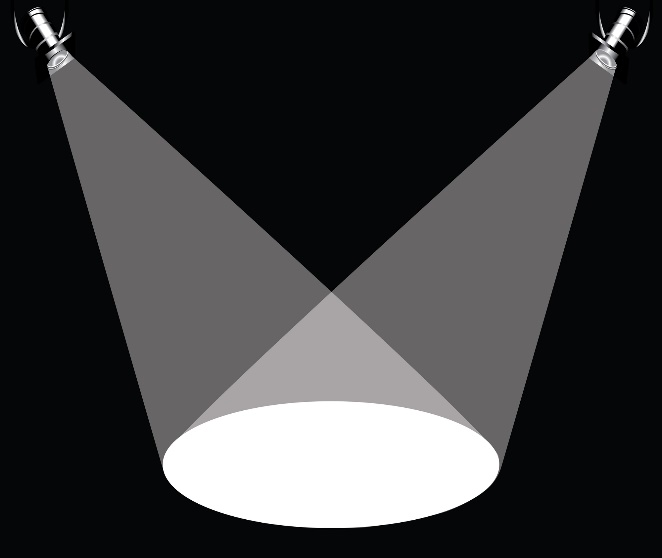 Purpose: Do you want to spotlight an issue on your street? Giving a voice to residents and a procedure to communicate problems to the police department is critical. Community enhancement and increasing the quality of life is a high priority for the police department. The purpose of Project Spotlight is to provide Oakland residents with an opportunity to identify a problem or concern in their neighborhood and bring it to the attention of the police department. The issue should be a problem that is capable of being solved by a police presence, enhanced police visibility or police enforcement of a motor vehicle law or a borough ordinance. Examples of issues that may apply to the Project Spotlight program would be a speeding issue on a specific roadway, a consistent disregard of a traffic control device or sign, not following the proper overnight parking procedure or other quality of life issue.Procedure:Once a Project Spotlight form has been completed and submitted, an officer will contact the submitting resident to acquire all of the details surrounding the issue or problem. Once the full scope of the issue is understood, an action plan will be developed to address the issue. Depending on the issue, it may be addressed quickly (in one day or so), or it may require monitoring and enforcement over the course of weeks or months. Each submission will be prioritized and dealt with on a reasonable basis. More than one operation can be conducted at the same time. Depending on the type of complaint, it will be addressed by an officer by monitoring speeds on a roadway, monitoring compliance at an intersection as it relates to a sign or traffic light, investigating a persistent illegally parked vehicle or suspicious vehicle, suspicious activity, etc. Once the operation is complete, the results will be shared with the resident who initially reported the issue. Also, the results may be advertised on the police department’s Facebook account so other residents can find out the outcome, and learn from the results of the operation with the hope that it will prevent future violations. Project Spotlight forms can be found under the Police Department tab on the main page of the Borough of Oakland website. Once the form is completed, please forward it to Captain Timothy Keenan at tkeenan@oaklandpolice.us. Please enter “Project Spotlight” into the subject field of the email. Thank you for assisting the police department in making Oakland safe. 